Российская   Федерация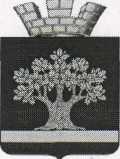 Администрация городского поселения г. ДубовкаВолгоградской области 404002,  г. Дубовка, ул. Московская, 9  тел/факс: 8(84458)-3-15-45«21»_октября__2016 г. №_413___ПОСТАНОВЛЕНИЕО проведении публичных слушаний по проекту  внесения изменений в Правил землепользованияи застройки городского поселения г. Дубовка Волгоградской области           В соответствии со статьями 31, 33 Градостроительного кодекса РФ, решением Думы городского поселения  г. Дубовка от 20.07.2006 г. № 18/63 «Об утверждении Положения о публичных слушаниях в городском поселении г. Дубовка»,распоряжением администрации городского поселения г. Дубовка № 57-р «О подготовке проекта о внесении изменений в Правила землепользования и застройки городского поселения г. Дубовка»,на основании заключения комиссии по подготовке проекта правил землепользования и застройки городского поселения г. Дубовка от 21.10.2016 г.,            ПОСТАНОВЛЯЮ:           1. Провести 21декабря 2016 года в 17.00 часов публичные слушания по проекту внесения изменений в Правила землепользованияи застройки городского поселения г. Дубовка Волгоградской области в зал заседания Думы городского поселения г. Дубовка по адресу: г. Дубовка, ул. Московская, 9.           2. Определить организатором публичных слушаний Комиссию по подготовке проекта Правил землепользования и застройки городского поселения г. Дубовка (далее Комиссия), утвержденную постановлением администрации городского поселения г. Дубовка  от 19.02.2015 г. № 37.           3. Комиссии по подготовке проекта Правил землепользования и застройки городского поселения г. Дубовка:3.1. Организовать и провести публичные слушания в соответствии с действующим законодательством и Положением о публичных слушаниях в городском поселении г. Дубовка.3.2. Разместить объявление о месте и дате проведения публичных слушаний в районной газете «Сельская новь»,на официальном сайте  городского поселения г. Дубовка в сети Интернет, информационных стендах.3.3. Обеспечить возможность ознакомления населения спроектом внесения изменений в документ территориального планирования (генеральный план) и Правила землепользованияи застройки городского поселения г. Дубовка Волгоградской области4. Контроль за исполнением настоящего постановления оставляю за собой.Глава администрации городского поселения г. Дубовка	В.В.Новиченко